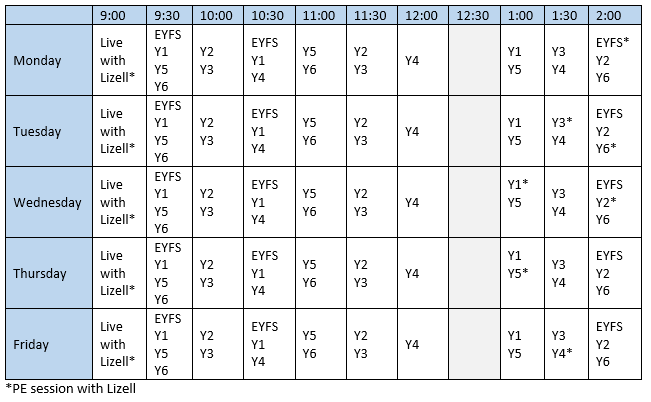 Day9.009.4510.3011.0011.3012.0012.301.30MondayLIVEPE with LizellCollective worshipLIVE Maths lessonIndependent Maths workIndependent TT RockStars/Reading/Nessy/ExerciseLIVEMaths marking and English LessonIndependent English work LIVEScienceTuesdayLIVEPE with LizellLIVE Maths lessonIndependent Maths workIndependent TT RockStars/Reading/Nessy/ExerciseLIVEMaths marking and English LessonIndependent English workLIVEREWednesdayLIVEPE with LizellLIVE Maths lessonIndependent Maths workIndependent TT RockStars/Reading/Nessy/ExerciseLIVEMaths marking and English LessonIndependent English workLIVESkills BuilderThursdayLIVEPE with LizellLIVE Maths lessonIndependent Maths workIndependent TT RockStars/Reading/Nessy/ExerciseLIVEMaths marking and English LessonIndependent English workLIVEGlobal learningFridayLIVEPE with LizellCollective worshipLIVE Maths lessonIndependent Maths workIndependent TT RockStars/Reading/Nessy/ExerciseLIVEMaths marking and English LessonIndependent English workLIVEPE with Lizell